Приложение 1Учебный элемент, времяРуководство по усвоению учебного материала           Учебный материал           с указанием заданийБаллыШаг 1Шаг 2.Шаг 3.Шаг 4.Подготовительный этапПроверочная работа (промежуточная)Работа по теме.Самостоятельная работа с учебником.Самооценка.Цель: определить уровень знаний по изученному материалу.1.- Назовите всех животных одним словом и запишите это слово.   _________________2. Докажите, что данные животные – насекомые.1. __________   2.________________3._____________ 4. _______________3. Зачеркните  «лишнее»  животное.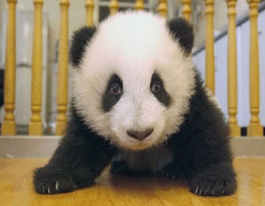 4. Допишите:Число ног _________Число частей тела_____________Цель: Знакомство с жизнью пчелы.1.- Отгадайте загадки и напишите отгадку:Сок из цветов она берёт,И в сотах копит сладкий мёд. ____________________________ - Что за домик, мне скажите,   В нём летает каждый житель.   Кто в том домике живёт,   Запасает сладкий мёд?______________________________ 2. В лесу у пня суетня, беготня:     Народ рабочий весь день хлопочет.__________________________________ 3. Как живут муравьи?__________________________________4. Высота муравейника:  ; ;  ;  ;5. Муравьёв называют:Вредители леса   Друзья лесаСанитары леса6. Муравьи общаются при помощи:Лапок;      глаз;       усиков;        языка; Цель: Познакомить с жизнью муравьёв.Прочитайте стихотворение на странице 33 учебника. Перечислите устно, какие обязанности выполняют муравьи? Схожи ли эти обязанности с обязанностями пчёл?Если у вас получилось 15 и более баллов, то на оценочной шкале отмечаете верхнюю планку.Если у вас получилось 9 и более баллов, то на оценочной шкале отмечаете среднюю планку.Если у вас получилось менее 9 баллов, то на оценочной шкале отмечаете нижнюю  планку.Какой вид деятельности вам больше понравился:Работать самостоятельно;Отгадывать загадки:Отвечать на вопросы?